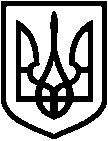 СВАТІВСЬКА РАЙОННА ДЕРЖАВНА АДМІНІСТРАЦІЯ ЛУГАНСЬКОЇ ОБЛАСТІРОЗПОРЯДЖЕННЯголови районної державної адміністрації13.09.2018                                         м. Сватове                                            № 667Про надання дозволу на виготовлення технічної документації із землеустрою щодо встановлення меж земельної ділянки в натурі (на місцевості) гр. А                . (рілля, пай № 514, Преображенська сільська рада)	Розглянувши заяву гр. Г                  від 21 серпня 2018 року (додається), представника гр. А                              відповідно до довіреності від 28 лютого 2018 року, зареєстрованої в книзі для записів нотаріальних дій Преображенської сільської ради за № 2, про надання дозволу на виготовлення технічної документації із землеустрою щодо встановлення меж земельної ділянки в натурі (на місцевості) із земель коопгоспу «Більшовик», розташованої за межами населених пунктів, на території, яка за даними Державного земельного кадастру враховується у Пребраженській сільській раді Сватівського району Луганської області, керуючись статтею 119 Конституції України, статтями 17, 81, 184, 186, пунктами 2, 16, 17 розділу Х «Перехідні положення» Земельного кодексу України, статтями 5, 7 Закону України «Про порядок виділення в натурі (на місцевості) земельних ділянок власникам земельних часток (паїв)», Законом України «Про землеустрій», пунктом 6 розділу ІІ «Прикінцеві та перехідні положення» Закону України «Про внесення змін до деяких законодавчих актів України щодо розмежування земель державної та комунальної власності» від 6 вересня 2012 року № 5245-VI та статтями 21, 41 Закону України «Про місцеві державні адміністрації»:	Надати гр. А                                 , спадкоємцю земельної частки (пай № 514, рілля), на яку видано сертифікат на право на земельну частку (пай) серії ЛГ № 0105941, коопгоспу «Більшовик», дозвіл на виготовлення технічної документації із землеустрою щодо встановлення меж земельної ділянки в натурі (на місцевості), пай № 514 (рілля), розташованої за межами населених пунктів, на території, яка за даними Державного земельного кадастру враховується у Пребраженській сільській раді Сватівського району Луганської області, для ведення товарного сільськогосподарського виробництва.Голова райдержадміністрації	Д.Х.Мухтаров